ISTITUTO COMPRENSIVO DI BASIGLIO20080 BASIGLIO (MI) – Piazza Leonardo da VinciCod. Fisc. 97033930153 – Cod. Mecc. MIIC88400GTel. (02) 90753109 – 90754391 -  Fax (02) 90751491PEO:miic88400g@istruzione.it; PEC:miic88400g@pec.istruzione.itDICHIARAZIONE CASO SOSPETTOSi dichiara che:COGNOME ______________________________________ NOME _________________Nato il ______________________________
Dipendente 		Frequentante  	L’Istituto Comprensivo di Basiglio (MI)Plesso INFANZIA 	PRIMARIA 	SECONDARIA  	Classe___ Sezione__Presenta febbre > di 37,5° sintomi respiratori suggestivi di sospetta infezione da SARS-CoV2 altro ___________________________________________________________________In applicazione del Decreto n.87 del 06/08/2020 del Ministero dell’Istruzione “Protocollo d’intesa per garantire l’avvio dell’anno scolastico nel rispetto delle regole di sicurezza per il contenimento della diffusione di COVID-19”, viene disposto l’allontanamento cautelativo dalla frequenza della collettività.La persona sopra indicata o che esercita la responsabilità genitoriale è stata invitata a recarsi al proprio domicilio e a contattare tempestivamente il proprio medico di medicina generale/pediatra di libera scelta.La riammissione del personale sarà disposta dal medico curante secondo le normative vigenti. Nel caso degli alunni, sentito il medico curante, ci si dovrà attenere alle sue indicazioni. In caso di contagio sarà necessario certificato per la riammissione. Nel caso in cui non si verifichi contagio, gli alunni saranno riammessi previa giustificazione e dichiarazione di avvenuta consultazione del proprio medico. Basiglio ………………………   		                  Il Dirigente Scolastico o suo delegato								        ……………………………………..Per presa visioneIl lavoratore/ genitore / tutore ……………………………………………………………………………..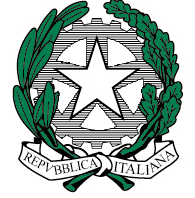 